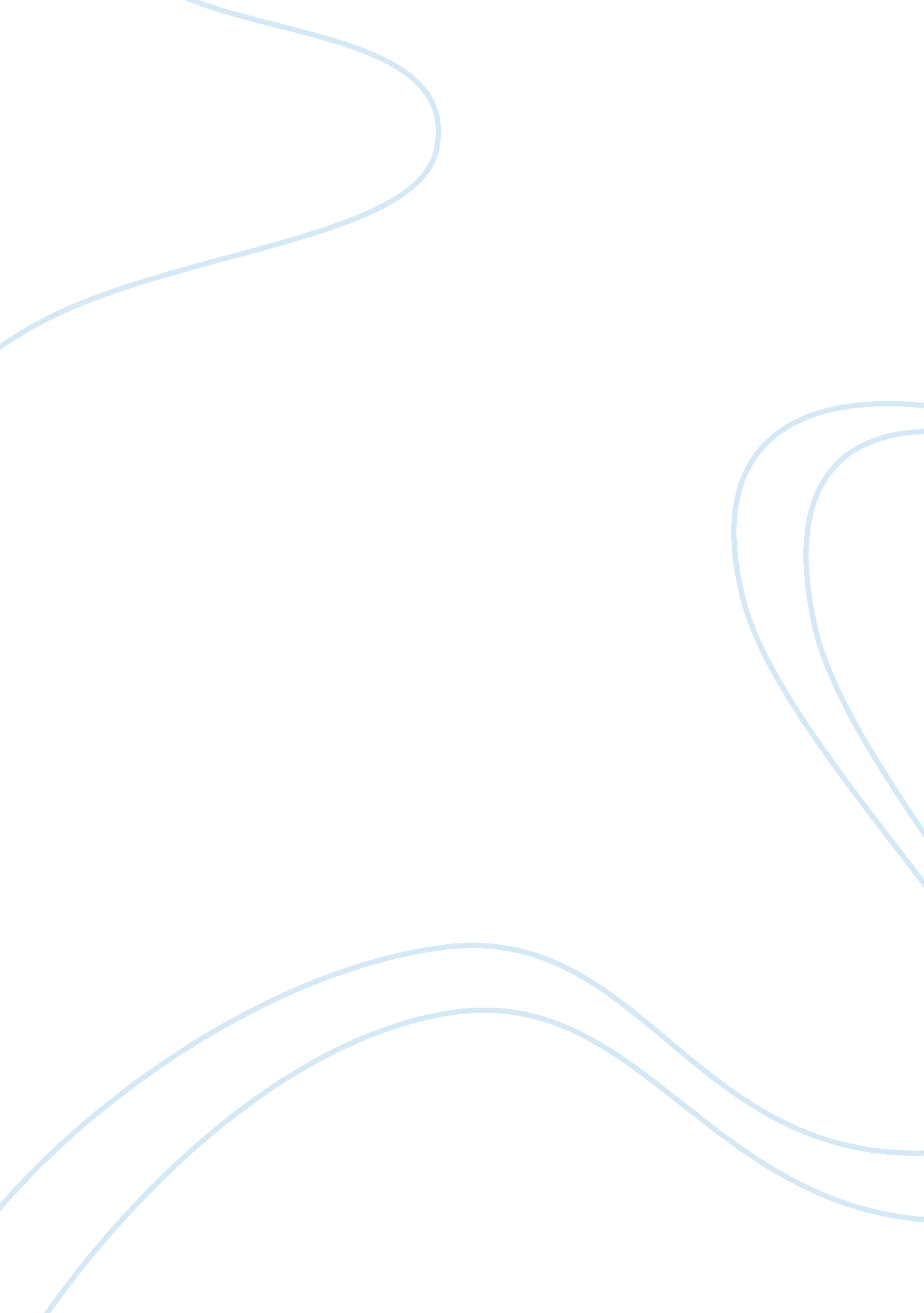 Schooled, by gordon korman (ch 1-15)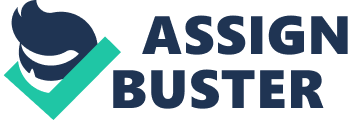 Where do we first meet Cap? the hospitalWhy was Cap arrested the 1st time? Driving without a licenseWho is usually elected 8th grade president? The biggest nerd in the school. Who was the first student to be Cap's friend? Hugh WinkelmanWho is the most popular boy in the school who plans to make Cap president? Zach PowersWho helps Zach with Cap's campaign in the hopes of getting him to like her? NaomiWhat did Cap do that made Naomi see him as a sensitive, nice guy? He buried the bird. Why did Sophie hate Cap so much? She takes everything he does so personally. How could Mrs. Donnelly relate to Cap? She grew up at Garland. Why does Hugh feel guilty about being happy? Cap is his friend but he's not doing anything to stop the bullying. When does Sophie start to tolerate Cap? After he gives her a driving lesson. How is Cap making Zach so angry? Cap isn't reacting to the pranks. What does Cap do that has the students calling him a hero? He drives the bus to the hospital. Why does Sophie help Cap with his hair instead of being mad at him like she usually is? She's in a good mood because her dad is back and is spending time with her. What does Sophie's dad give to her for her birthday? A braceletHow does Cap go about planning the Halloween dance that is similar to how things are done at Garland? He assigns jobs based on what people were qualified to do. ONSCHOOLED, BY GORDON KORMAN (CH 1-15) SPECIFICALLY FOR YOUFOR ONLY$13. 90/PAGEOrder Now 